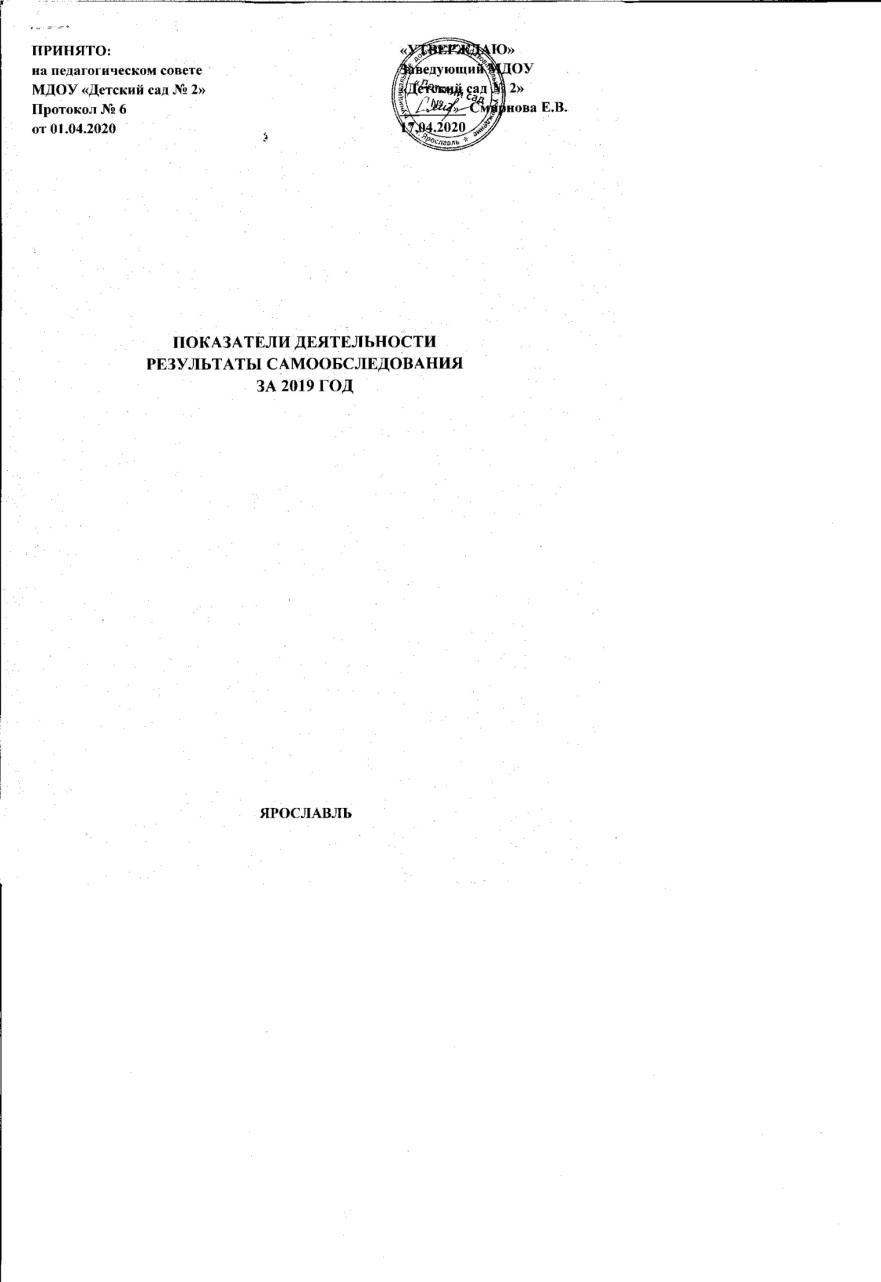 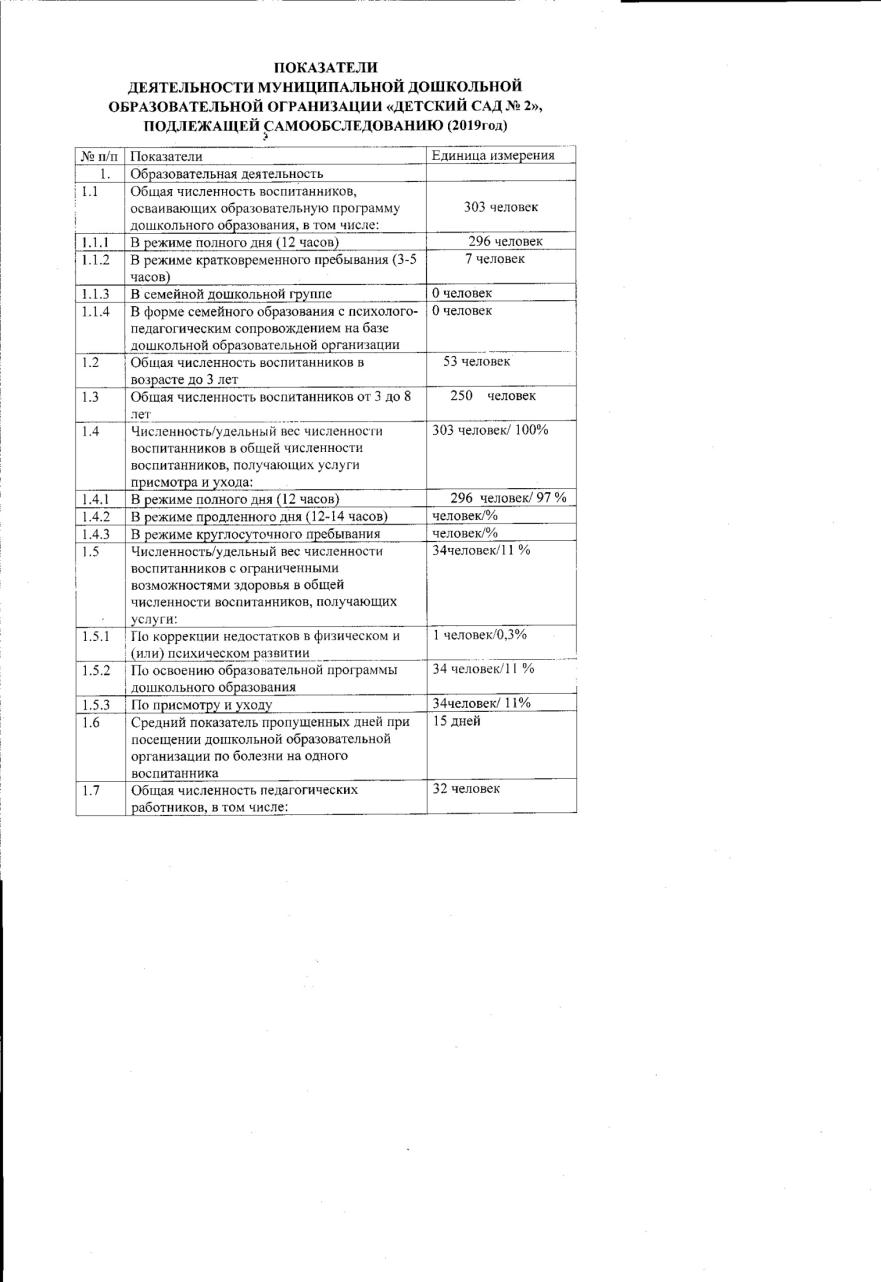 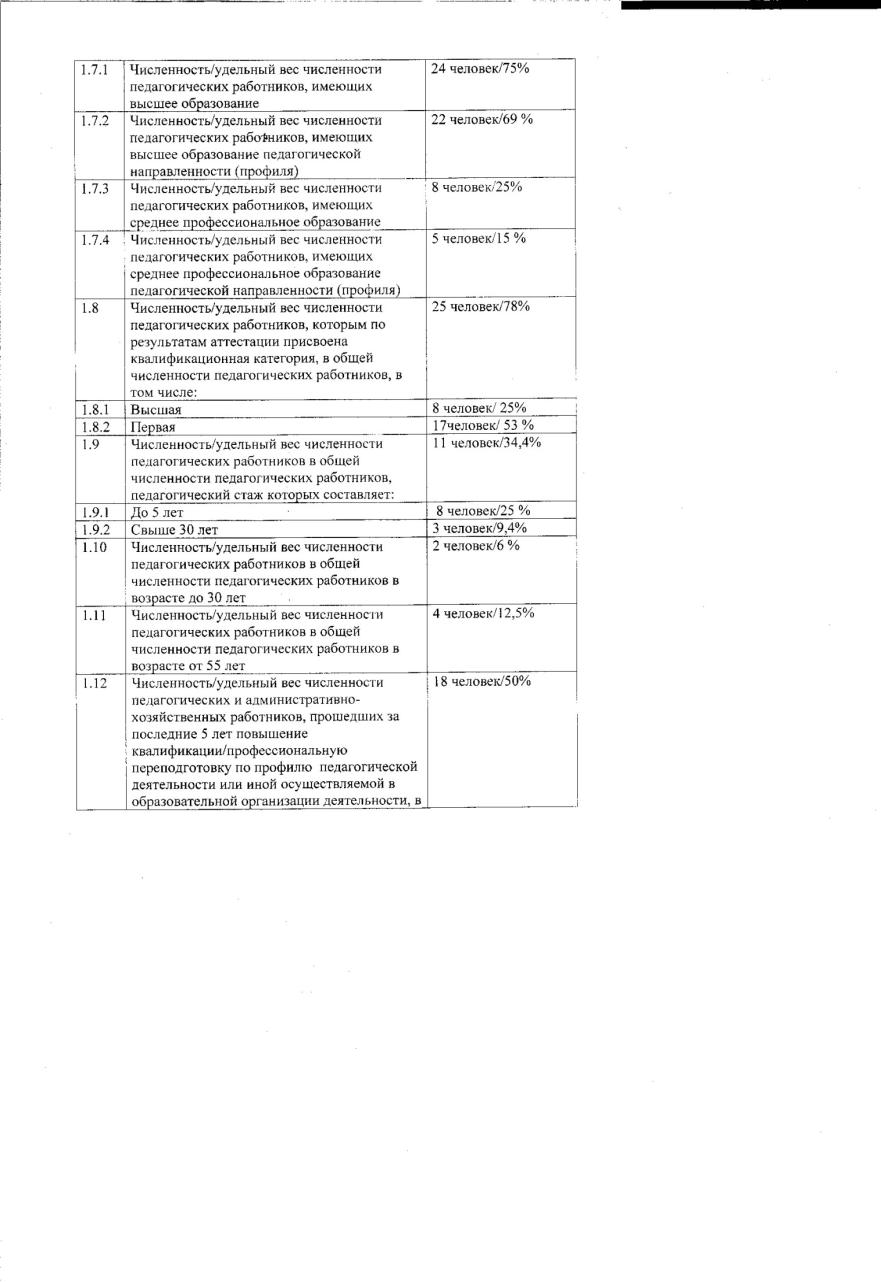 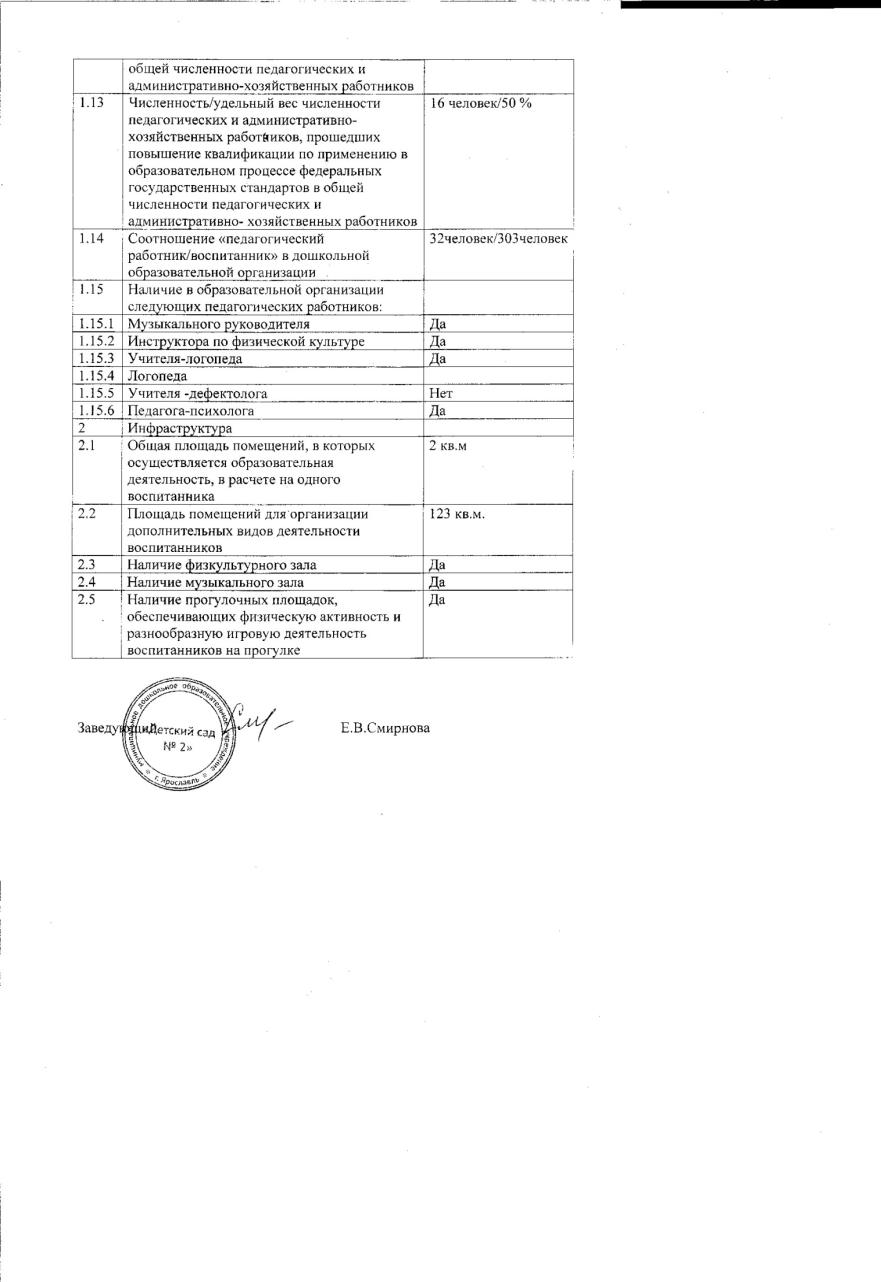 П О К А З А Т Е Л ИДЕЯТЕЛЬНОСТИ, ПОДЛЕЖАЩЕЙ САМООБСЛЕДОВАНИЮ2019 ГОДОБЩИЕ СВЕДЕНИЯАНАЛИТИЧЕСКАЯ ЧАСТЬ1. МАТЕРИАЛЬНО-ТЕХНИЧЕСКАЯ БАЗАВ 2019 году материально-техническая база получила развитие за счет средств:Вывод: материальная база учреждения успешно развивается.2. ОХРАНА ЖИЗНИ И УКРЕПЛЕНИЕ ЗДОРОВЬЯ ВОСПИТАННИКОВГруппы здоровьяВывод: Преобладание детей со II группой здоровья. Увеличение доли детей с III группой здоровья. Необходимо ведение профилактических мер по укреплению здоровья воспитанников, оптимизация информационно-просветительской работы с родительской общественностью.Пропуск по болезни одним ребенкомВывод: снижение показателей, положительная динамикаКоличество часто болеющих детейВывод: улучшение показателей.3. КАЧЕСТВО КАДРОВОГО ОБЕСПЕЧЕНИЯ3.1.Сведения об образовательном, квалификационном уровне, стаже педагогов3.2. Сведения о прохождении педагогами курсов повышения квалификации или переподготовку за последние 5 летВывод: стабильно высокая доля педагогов, освоивших программы КПК.3.3. Сведения о прохождении педагогами курсов повышения квалификации за 2019 год:Вывод: Освоено 4 программы КПК. Охвачено 13 педагогов (41% от общего числа).3.4..Динамика повышения квалификации педагогов Общие выводы: 	В дошкольном учреждении сложилась результативная система методического сопровождения кадров, что способствует увеличению доли педагогов с первой и высшей категорией с 23 (72%)  в 2018 году до 25 (78%) 2019 году. Аттестованных на соответствие занимаемой должности – 4 воспитателя (13%). Итого аттестованных педагогов – 29 (91%), неаттестованных – 3 (9%).Нормативно-правовой, кадровый, мотивационный компоненты ресурсного обеспечения образовательного процесса ДОУ приведены в соответствие с ФГОС ДО. Педагоги повышают квалификационный, образовательный и компетентностный уровни, чему способствует результативное управление кадрами. 4. СОДЕРЖАНИЕ И КАЧЕСТВО ПОДГОТОВКИ ОБУЧАЮЩИХСЯ4.1. Методическое обеспечение деятельности ДОУБиблиотека методического кабинета постоянно пополняется. За 2019 год приобретены методические пособия по реализации всех направлений дошкольного образования. В методическом кабинете и кабинетах специалистов, комнате индивидуальных и подгрупповых занятий собрана библиотека методических и практических материалов (в том числе с использованием электронных носителей). Каталогизируется подписка не периодические издания.	Основной целью образовательной деятельности ДОУ является создание условий для непрерывного накопления ребенком культурного опыта деятельности и общения в процесса активного взаимодействия с окружающей средой, общения с другими детьми и взрослыми при решении задач и проблем, адекватных возрасту: познавательных, социальных, нравственных, исследовательских, художественно-эстетических и др.); в соответствии с возрастными и индивидуальными особенностями, что станет основой формирования в его сознании целостной картины мира, готовности к саморазвитию и успешной самореализации в дальнейшей жизни.В соответствии с целью, деятельность дошкольного учреждения направлена на решение задач, которые можно разделить на три блока: задачи адаптации, задачи социализации, задачи личностного развития.Дошкольное образовательное учреждение осуществляет деятельность по следующим основным направлениям развития детей (согласно программе «Мир открытий»): • Социально – коммуникативное развитие; • Познавательное развитие; • Речевое развитие; • Художественно – эстетическое• Физическое развитие.4.2. Используемые педагогические технологии1. Технология деятельностного метода «Ситуация» Л.Г.Петерсон представляет собой четкий, эффективный способ взаимодействия с детьми, суть которого заключается в «проживании» детьми преодоления затруднения через выявление и устранение его причин.2. Технология проблемного диалога Е.Л.Мельниковой включает в себя два звена образовательной ситуации – постановку проблемы и поиск ее решения, которые проходят в условиях специально организованного воспитателем диалога.3. К элементам здоровьесберегающей технологии В.Ф.Базарного относится комплекс подходов и оборудования, которые позволяют при организации образовательной деятельности не допускать переутомления. К элементам здоровьесбережения относятся: зрительно-координаторные тренажеры (подвесные и угловые модули), смена динамических поз во время образовательных ситуаций, гендерный подход в организации образовательной среды.4. Технология образовательных проектов Л.В.Михайловой-Свирской освоена воспитателями и специалистами с целью консолидации усилий взрослых для более успешного освоения содержания программы детьми. Основная цель использования технологии – вовлечение в образовательный процесс родительской общественности и социальных партнеров.4.3.  Подготовка детей к школеВ  мае 2019 года организована педагогическая диагностика выпускников дошкольного учреждения к обучению в школе. Использовались методики:- Кумариной Г.Ф. «Готовность детей к школьному обучению»;- Я.Керна-Йирасека «Ориентационный тест школьной зрелости»;- Н.И.Гуткиной «Домики».По результатам проведённого мониторинга  выявлено:Вывод: положительная динамика, высокая результативность.4.4. Коррекционная работаВ детском саду функционируют группы комбинированной направленности с обучением детей с тяжелыми нарушениями речи. Постоянно действует психолого-педагогический консилиум, цель которого – своевременное выявление детей с проблемами в развитии, квалифицированная помощь и сопровождения семей, в которых воспитываются дети с особыми возможностями здоровья. С детьми с ОВЗ организуются подгрупповые и индивидуальные занятия с учителем-логопедом и педагогом-психологом. По результатам работы за 2018-2019 учебный год выявлено 34 ребенка с особыми возможностями здоровья (ОВЗ). На ПМПК послано 31 ребенок, 15-ти (на май 2019 года) подтверждены диагнозы. В комбинированных группах получали логопедическую помощь 23 ребенка.За период учебного года логопедической помощью в группах общеразвивающей направленности – коррекцией звукопроизношения - охвачен 61 ребенок.Помощь педагога-психолога в рамках индивидуальных занятий получили 20 детей с ОВЗ. Получали помощь на подгрупповых занятиях 38 детей.5. ОЦЕНКА ОРГАНИЗАЦИИ ОБРАЗОВАТЕЛЬНОЙ ДЕЯТЕЛЬНОСТИ5.1. Показатели уровня освоения основной общеобразовательной программы дошкольного образованияМониторинг освоения детьми основной общеобразовательной программы организуется по методике «Педагогическая диагностика к комплексной образовательной программе дошкольного образования «Мир открытий», автор-составитель Е.В.Трифонова, научный руководитель Л.Г.Петерсон. Средний показатель освоения программы дошкольного образования за 2019 год составляет:Вывод: оптимальный выбор форм, методов и средств образования, созданы условия для эффективной образовательной работы. 5.2. Оценка удовлетворенности родителей содержанием, условиями и качеством образовательной деятельности ДОУПо результатам анкетирования родительской общественности:6. ОЦЕНКА СИСТЕМЫ УПРАВЛЕНИЯ И ВЗАИМОДЕЙСТВИЯ      С СОЦИАЛЬНЫМИ ПАРТНЕРАМИ6.1. Система управленияСистема управления дошкольным учреждением – совокупность скоординированных, взаимосвязанных между собой мероприятий, направленных на достижение оптимального результата. В дошкольном учреждении создана гибкая структура управления в соответствии с целями и содержанием всей работы учреждения. Все функции управления — планирование, организация, регулирование, контроль, анализ, стимулирование — обоснованы и направлены на достижение максимального и качественного результата.	В учреждении функционируют:• медицинская служба – педиатр, старшая медсестра (с июня 2016 года);• методическая служба (с июня 2016 года);• психологическая служба (с августа 2016 года);• логопедическая служба (с августа 2016 года);• студия изобразительной деятельности (с августа 2016 года);• компьютерный класс (с августа 2016 года);• кабинет конструирования (с июля 2017 года);• консультационный пункт для детей, не посещающих ДОУ (с сентября 2016 года);• услуга приема детей в режиме кратковременного пребывания (до 5 часов) с питанием;• услуги дополнительного платного образования:- «Школа будущего первоклассника» (познавательное развитие, подготовка к школе);- «Мастерилки», «Мы входим в мир прекрасного» (художественно-эстетическое развитие);- «Шахматы» (интеллектуальное развитие);- «Детский фитнес» (физическое развитие).К коллегиальным органам управления дошкольного учреждения относятся:- Общее собрание работников;- Педагогический Совет;- Управляющий совет ДОУ;- Родительский комитет.Разработаны:- «Основная образовательная программа дошкольного образования учреждения»;- «Адаптированная образовательная программа»- «Программа здоровья»;- «Программа развития»;- локальные акты по методическому, организационному, правовому, информационному, финансовому и материально-техническому обеспечению учреждения.6.2. Инновационная деятельностьПриказами Департамента образования мэрии города Ярославля от 10.07.2018 № 01-05/537 и от 30.07.2019 № 01-05/609 учреждению присвоен статус Муниципальной инновационной площадки по проектам:● «Организация психолого-педагогического сопровождения детей с ОВЗ в условиях инклюзивного образования»;● «Организация и содержание методической работы в ДОО в современных условиях» (в рамках проекта «Современный детский сад – островок счастливого детства»);● «Развитие познавательной активности, креативного мышления воспитанников ДОУ средствами современных игровых учебно-методических комплексов» (в рамках проекта «Современный детский сад – островок счастливого детства»);● «Модель организации ранней помощи и сопровождения детей и их семей в ДОУ».6.3. Взаимодействие с социальными партнерамиУстановлены связи с социальными партнерами по разным направлениям образовательной деятельности:Договор с МУК «Централизованная система детских библиотек города Ярославля»  года по вопросам реализации познавательного и социально-коммуникативного развития;Договор с ГОАУ ДО ЯО «Центр детей и юношества» от 12.10.2016 № 27 о сетевом взаимодействии и сотрудничестве в вопросах воспитания безопасного поведения дошкольников на дороге (пролонгирован);Договор с ГАУК ЯО «Ярославский художественный музей» от 06.07.2018 года в рамках реализации программы «Мы входим в мир прекрасного» на оказание государственной услуги по публичному показу музейных предметов и музейных коллекций (пролонгирован);Договор с ГКУ ЯО «Пожарно-спасательная служба ЯО» - сотрудничество в организации совместных мероприятий по профилактике пожаров;ООО «Аконит-ЭКО» - городской проект «Яркая экология» (сбор макулатуры);6.4. Взаимодействие с родительской общественностьюСведения о контингенте семейПолных семей - 92% , полных измененных – 1%, неполных -7%, двуязычных семей – 2%.Органы управления	Управляющий Совет – коллегиальный орган государственно-общественного управления общеобразовательным учреждением, формируемый посредством выборов, кооптации и назначения. Управляющий совет учреждения состоит из 16 человек: 8 - представители педагогического коллектива, 7 - представители родительской общественности и 1 кооаптивный член. В саду сложилась система взаимодействия с родительской общественностью, при которой родители являются равноправными участниками образовательного процесса. Результатом деятельности управляющего совета за 2019 год является:- достижение открытости системы управления;
- усиление ориентации образования на интересы и запросы родителей;
- укрепление ресурсной базы учреждения;
- доступность информации в части расходования средств;
- уменьшение числа конфликтов.Родительский комитет – добровольная общественная организация в МДОУ.  В состав входит 22 родителя. Внутри групп действуют групповые родительские комитеты, разные по количеству членов.Результатом деятельности за 2019 год является:- обеспечение постоянного систематического взаимодействия между учреждением и родительской общественностью (законными представителями);- содействие  родителям в вопросах успешного освоения детьми программы дошкольного образования и укрепления материальной базы учреждения;- активное участие родителей в совместных мероприятиях детского сада.Комиссия по урегулированию споров между участниками образовательных отношений- первичный орган по рассмотрению конфликтных ситуаций. Цель деятельности - урегулирование разногласий между участниками образовательных отношений по вопросам реализации права на образование (в том числе в случаях возникновения конфликта интересов педагогического работника), применения локальных нормативных актов.В состав комиссии входит 6 человек: 3 педагогических работника и 3 представителя от родительской общественности.Результатом деятельности за 2019 год является решение конфликтных ситуаций внутри группы, без выхода на комиссию.Комиссия по делам несовершеннолетних- коллегиальный, совещательный орган, объединяющий работу педагогов, специалистов и администрации для организации профилактической работы в ДОО. Цель деятельности - организация, координация, реализация психолого-педагогической поддержки детей и семей группы «социального риска», а также находящихся в социально-опасном положении и (или) в трудной жизненной ситуации.Результатом деятельности за 2019 год является:- мониторинг и учет семей категории «социального риска»;-  низкий процент семей категории «социального риска».За 2019 год организовано 36 родительских собраний, из них 24 – тематических. Для родителей организовано 16 открытых занятий (201 посещение); дано 24 консультации.Вывод: Преобладание полных семей. Образовательный уровень родителей высок, что создает предпосылки к грамотному взаимодействию в процессе сотрудничества. Большая доля семей, имеющих одного ребенка, что создает необходимость помощи в воспитании детей и педагогическом просвещении.Общими результатами за 2019 год стали:- открытость системы управления;-усиление ориентация образования на интересы потребителей;
-укрепление материальной базы детского сада;
-прозрачность расходования средств;
-уменьшение числа конфликтов;- активное участие родителей в совместных мероприятиях детского сада, благоустройстве сада.ПОКАЗАТЕЛИ РЕЗУЛЬТАТИВНОСТИ ДЕЯТЕЛЬНОСТИДОШКОЛЬНОГО УЧРЕЖДЕНИЯКАДРОВЫЕ УСЛОВИЯОбразовательный уровень педагоговВывод: преобладание педагогов с высшим образованием.Квалификационный уровень педагогов (квалификационные категории)Вывод: преобладание доли педагогов с высшей и первой категорией.Повышение профессиональной компетентности педагогов2. ОЦЕНКА ОРГАНИЗАЦИИ ОБРАЗОВАТЕЛЬНОЙ ДЕЯТЕЛЬНОСТИ2. 1. Результаты освоения детьми образовательной программыГотовность выпускников к школьному обучению2.3. Оценка удовлетворенности родителей содержанием, условиями, и качеством образовательной деятельности в ДОУ	По результатм независимой оценки качества условий осуществления образовательной деятельности 2019 года в учреждении на высоком уровне находятся:- комфортность условий, в окторых осуществляется образовательная деятельность (100%);- открытость и доступность информации на информационных стендах и официальном сайте организации (100%);- удовлетворенность условиями осуществления образовательной деятельности (98%);- доброжелательность, вежливость работников организации (96%).3. ТВОРЧЕСКАЯ АКТИВНОСТЬ УЧРЕЖДЕНИЯ3.1. Мероприятия, представленные педагогическими работниками3.2. Результативность участия педагогов учреждения в мероприятиях различного уровняВывод: Высокая творческая активность.3.3. Результативность участия воспитанников  в мероприятиях различного уровня Вывод: Высокая творческая активность.3.4. Другие сведения о творческой активности учреждения1. Благодарность департамента образования мэрии города Ярославля «За активное участие и помощь в организации и проведении вокального конкурса «Голос детства» среди МДОУ Дзержинского района», апрель 2019 г.2. Грамота департамента образования мэрии города Ярославля «За организацию массовых мероприятий для детей «Умные каникулы – 2019»».3. Благодарность территориальной администрации Дзержинского района за активное участие в районном конкурсе «Масленичные куклы – 2019», март 2019 г.4.  Благодарственное письмо департамента образования мэрии города Ярославля «За организацию и проведение городского фестиваля чтецов «Живое слово», май 2019 г.5. Благодарственное письмо департамента по физической культуре, спорту и молодежной политике Ярославской области за активную помощь в организации спортивного фестиваля «Дети и спорт – будущее России», май 2019 г.Заведующий МДОУ							Е.В.Смирнова«Детский сад № 2»17.04.2020Наименованиемуниципальное дошкольное образовательное учреждение «Детский сад № 2»Адрес150064, город Ярославль, улица Строителей, дом 17АЗаведующийСмирнова Елена ВикторовнаСтарший воспитательФедотова Татьяна ГеннадьевнаЛицензииНа осуществление образовательной деятельности № 396/16 от 12.08.2016На осуществление медицинской деятельности № ЛО-76-01-002001 от 03.10.2016Год ввода в эксплуатацию2016Количество групп12Из них комбинированных3Общее количество воспитанников303Количество детей, поступающих в школу40Приобретено из областного бюджетаИгрушкиИгровые пособия и материалыКонструкторыМебель игровая Мебель детскаяИгровые зоны «Магазин»Подписные изданияОборудование спортивное уличноеОборудование на прогулочные участкиСтендыМагнитно-маркерные доскиКанцтовары для ведения образовательной деятельностиКостюмы для организации утренниковШкафы для методических материаловИтого1 055 171,00 рубльПриобретено на средства от приносящей доход деятельностиМебель детская в групповую комнатуМетодические пособияСтендыИтого33 769,80 рублейГодОбщее кол-во детейI группаII группаIII группаIV группа2017298227324120183035273241Годкол-во детейI группаII группаIII группаIV группаV группа2019303124952-1ГодПоказатель201717201816,4 дней201915 днейГодПоказатель201722201822201915,7Общая численность педагогов32 (100%)Образовательный уровеньОбразовательный уровеньДоля педагогов, имеющих высшее образование24 (75%)Из них: Из них: имеющих высшее образование педагогической направленности (профиля)22 (69%)имеющих среднее профессиональное образование8 (25%)имеющих среднее профессиональное образование педагогического профиля5 (15%)Квалификационный уровеньКвалификационный уровеньДоля аттестованных педагогов29 (90%)Из них:Из них:аттестованных на высшую квалификационную категорию8 (25%)аттестованных на первую квалификационную категорию17 (53%)аттестованных на соответствие занимаемой должности4 (12%)СтажСтажДо 5 лет8 (25%)5-15 лет8 (25%)15-20 лет6 (19%)20 и более лет10 (31%)Возрастные показателиВозрастные показателиМоложе 251 (3%)25-301 (3%)30-4012 (38%)40-5010 (32%)50-606 (18%)60-652 (6%)Повышение квалификацииПовышение квалификацииДоля педагогов, прошедших за последние 5 лет курсы повышения квалификации или переподготовку по профилю педагогической деятельности37,5%Доля педагогов, прошедших повышение квалификации по реализации федеральных государственных стандартов дошкольного образования37,5%Учебный годКол-во программ КПККол-во педагогов% от общего числа2016-201781240%2017-201841547%2018-201941031%2019-202041341%СРЕДНИЕ ПОКАЗАТЕЛИ ЗА 5 ЛЕТСРЕДНИЕ ПОКАЗАТЕЛИ ЗА 5 ЛЕТ12,537,5%ФИО педагогаДолжностьДолжностьМесто прохожденияДатавыдачиудостоверения№удостоверенияКол-во часов«Организация сопровождения детей с ОВЗ в ОУ»«Организация сопровождения детей с ОВЗ в ОУ»«Организация сопровождения детей с ОВЗ в ОУ»«Организация сопровождения детей с ОВЗ в ОУ»«Организация сопровождения детей с ОВЗ в ОУ»«Организация сопровождения детей с ОВЗ в ОУ»«Организация сопровождения детей с ОВЗ в ОУ»Федотова Т.Г.Ст.воспит-льСт.воспит-льГЦРО11.01.201914636Иванова Н.В.Педагог-психологПедагог-психологГЦРО26.03.201949236«Обучение педагогов технологии проведения шахматных занятий по федеральному курсу «Шахматы – школе» (второй год) в условиях реализации ФГОС»«Обучение педагогов технологии проведения шахматных занятий по федеральному курсу «Шахматы – школе» (второй год) в условиях реализации ФГОС»«Обучение педагогов технологии проведения шахматных занятий по федеральному курсу «Шахматы – школе» (второй год) в условиях реализации ФГОС»«Обучение педагогов технологии проведения шахматных занятий по федеральному курсу «Шахматы – школе» (второй год) в условиях реализации ФГОС»«Обучение педагогов технологии проведения шахматных занятий по федеральному курсу «Шахматы – школе» (второй год) в условиях реализации ФГОС»«Обучение педагогов технологии проведения шахматных занятий по федеральному курсу «Шахматы – школе» (второй год) в условиях реализации ФГОС»«Обучение педагогов технологии проведения шахматных занятий по федеральному курсу «Шахматы – школе» (второй год) в условиях реализации ФГОС»Федотова Т.Г.Ст.воспит-льГЦРОГЦРО25.04.201977336Шишкина С.Е.ВоспитательГЦРОГЦРО25.04.201977536Иванова С.А.ВоспитательГЦРОГЦРО25.04.201976036«Организация игровой деятельности  дошкольников при реализации требований ФГОС ДО»«Организация игровой деятельности  дошкольников при реализации требований ФГОС ДО»«Организация игровой деятельности  дошкольников при реализации требований ФГОС ДО»«Организация игровой деятельности  дошкольников при реализации требований ФГОС ДО»«Организация игровой деятельности  дошкольников при реализации требований ФГОС ДО»«Организация игровой деятельности  дошкольников при реализации требований ФГОС ДО»«Организация игровой деятельности  дошкольников при реализации требований ФГОС ДО»Малькова О.В.ВоспитательГЦРОГЦРО30.04.201960136Данилова Е.В.ВоспитательГЦРОГЦРО30.04.201959436Медведева Л.С.ВоспитательГЦРОГЦРО30.04.201960236Горбунова Е.В.ВоспитательГЦРОГЦРО30.04.201959336«Обучение педагогов технологии проведения шахматных занятий по федеральному курсу «Шахматы – школе» (третий год) в условиях реализации ФГОС»«Обучение педагогов технологии проведения шахматных занятий по федеральному курсу «Шахматы – школе» (третий год) в условиях реализации ФГОС»«Обучение педагогов технологии проведения шахматных занятий по федеральному курсу «Шахматы – школе» (третий год) в условиях реализации ФГОС»«Обучение педагогов технологии проведения шахматных занятий по федеральному курсу «Шахматы – школе» (третий год) в условиях реализации ФГОС»«Обучение педагогов технологии проведения шахматных занятий по федеральному курсу «Шахматы – школе» (третий год) в условиях реализации ФГОС»«Обучение педагогов технологии проведения шахматных занятий по федеральному курсу «Шахматы – школе» (третий год) в условиях реализации ФГОС»«Обучение педагогов технологии проведения шахматных занятий по федеральному курсу «Шахматы – школе» (третий год) в условиях реализации ФГОС»Шишкина С.Е.ВоспитательГЦРОГЦРО16.09.201911836Применение физкультурно-оздоровительных технологий в образовательном процессеПрименение физкультурно-оздоровительных технологий в образовательном процессеПрименение физкультурно-оздоровительных технологий в образовательном процессеПрименение физкультурно-оздоровительных технологий в образовательном процессеПрименение физкультурно-оздоровительных технологий в образовательном процессеНаплекова С.К.ВоспитательГЦРОНа момент самообследования организации проходят обучение72Ряполова Е.Н.ВоспитательГЦРОНа момент самообследования организации проходят обучение72Зимина Е.В.ВоспитательГЦРОНа момент самообследования организации проходят обучение72Годквалификационный уровень педагоговквалификационный уровень педагоговквалификационный уровень педагоговквалификационный уровень педагоговквалификационный уровень педагоговквалификационный уровень педагоговГодобщее количествопедагоговобщее количествопедагоговвысшая категориявысшая категорияпервая категорияпервая категория2017Январь 2017Декабрь 2017Январь 2017Декабрь 2017Январь 2017Декабрь 2017201732 (100%)30(100%)7 (22%)7 (23%)8 (25%)12 (40%)выводСнижение общего числа педагоговСнижение общего числа педагоговСтабильная доля педагогов с высшей категориейСтабильная доля педагогов с высшей категориейУвеличение доли педагогов с первой категориейУвеличение доли педагогов с первой категорией2018Январь 2018Декабрь 2018Январь 2018Декабрь 2018Январь 2018Декабрь 2018201830(100%)32 (100%)7 (23%)8 (25%)12 (40%)15 (47%)выводУвеличение общего числа педагоговУвеличение общего числа педагоговУвеличение доли педагогов с высшейкатегориейУвеличение доли педагогов с высшейкатегориейУвеличение доли педагогов с первой категориейУвеличение доли педагогов с первой категорией2019Январь 2019Декабрь 2019Январь 2019Декабрь 2019Январь 2019Декабрь 2019201932 (100%)32 (100%)8 (25%)8 (25%)15 (47%)17(53)выводШтат укомплектованШтат укомплектованСохранение доли педагогов с высшейкатегориейСохранение доли педагогов с высшейкатегориейУвеличение доли педагогов с первой категориейУвеличение доли педагогов с первой категориейПЕРИОДОБЩЕЕКОЛИЧЕСТВОВООБСЛЕДОВАННЫХУРОВЕНЬ ШКОЛЬНОЙ ГОТОВНОСТИ В %УРОВЕНЬ ШКОЛЬНОЙ ГОТОВНОСТИ В %УРОВЕНЬ ШКОЛЬНОЙ ГОТОВНОСТИ В %УРОВЕНЬ ШКОЛЬНОЙ ГОТОВНОСТИ В %УРОВЕНЬ ШКОЛЬНОЙ ГОТОВНОСТИ В %ПЕРИОДОБЩЕЕКОЛИЧЕСТВОВООБСЛЕДОВАННЫХНИЗКИЙНИЖЕ СРЕДНЕГОСРЕДНИЙВЫШЕ СРЕДНЕГОВЫСОКИЙсентябрь 201834 (100%)11 (32%)6 (18%)10 (29%)7 (21%)0май 201932 (100%)4 (12%)2 (6%)6 (20%)10 (31%)10 (31%)Показатели освоения программы по образовательным областям в %Показатели освоения программы по образовательным областям в %Показатели освоения программы по образовательным областям в %Показатели освоения программы по образовательным областям в %Показатели освоения программы по образовательным областям в %Общий уровень освоения ООП за 2018-2019 учебный годДинамикаосвоения ООП за 2018-2019 учебный годФизическоеразвитиеСоциально-коммуникативноеразвитиеРечевоеразвитиеПознава-тельноеразвитиеХудожест.-эстетическоеразвитиеОбщий уровень освоения ООП за 2018-2019 учебный годДинамикаосвоения ООП за 2018-2019 учебный год86%78%76%82%84%82%32%Показатели2019полностью удовлетворены условиями и качеством образовательной деятельности 92 %устраивает частично6%больше устраивает, чем нет2%не устраивает совсем0%Возрастные группы:от 20 до 30 лет -15%;от 31 до 35 лет - 42%;от 36 до 40 лет - 26%;старше 40 лет - 17%.Образовательный уровень:высшее образование имеют - 61% родителей; неполное высшее образование имеют – 4% родителей; среднее специальное -29%; среднее -7%. Сведения о занятости и характере трудовой деятельности:служащие - 62%;рабочие -21%; домохозяйки -10%; предприниматели -7%.Сведения о количестве детей в семьях:один ребенок в семье - 36 % семей;двое детей-  49%;трое и более детей  - 12%;более троих, многодетные семье - 3 %.ВсегопедагоговПрошли курсовую подготовку В том числеВ том числе321336 часов72 часа100%41%от общего числа10 педагогов3 педагога№НАЗВАНИЕ МЕРОПРИЯТИЯПАРТНЕРЫКОЛ-ВОУЧАСТНИКОВДАТАПРОВЕДЕНИЯ1Семинар-практикум «Современная модель организации методической работы в ДОУ: новые векторы методического сопровождения педагогов» (муниципальный уровень)МДОУ №№ 93, 44,18,95,1352126.04.192Семинар-практикум «Современные развивающие образовательные технологии нового поколения (образовательная робототехника)» (муниципальный уровень)МДОУ №№93,15,109,1930.04.193Семинар-практикум «Художественно-эстетическое развитие детей средствами программы «Мы входим в мир прекрасного» (муниципальный уровень)ЯХМ2322.10.194Семинары в рамках методического объединения учителей-логопедовУчителя-логопеды Дзержинского районаПо плануМО№Название конкурсаДата проведенияДата проведенияУчастникиРезультаты УчастияРайонный уровеньРайонный уровеньРайонный уровеньРайонный уровеньРайонный уровеньРайонный уровень1Праздничный  концерт, посвященный 40-летию Дзержинского районадекабрь 2019Музыкальный руководитель Музыкальный руководитель Благодарственное письмо2Конкурс «Танцующие звездочки»март 2019 Музыкальный руководительМузыкальный руководительДиплом лауреата I степени3Вокальный конкурс «Голос детства»апрель 2019 г.Музыкальный руководитель группыМузыкальный руководитель группыДиплом победителя4Конкурс чтецов «Живое слово»апрель 2019Учитель-логопедУчитель-логопедСвидетельства участниковМуниципальный уровеньМуниципальный уровеньМуниципальный уровеньМуниципальный уровень5Конкурс «Мой мир-мой детский сад»сентябрь 2019Педагог по ИЗО Диплом победителя6Форум «Педагоги России»декабрь 2019Педагог-психолог,Координатор по работе с семьейДиплом участника7Проект «Дети и спорт - будущее России»15.09.2019Инструктор по физ.культуреСвидетельство участниковРегиональный уровеньРегиональный уровеньРегиональный уровеньРегиональный уровеньРегиональный уровень8Конкурс на лучшую организацию работы по профилактике детского дорожно-транспортного травматизма среди ДОУ14.12.2018Старший воспитатель Координатор по работе с семьейСвидетельство участника9Игровой конкурс «Человек и природа»30.11.2019Воспитатели подготовительной группыСвидетельство участника,дипломы10Проект «Уроки доброты» (помощь детям, лежащим в детской больнице)19.11.2019Воспитатели старшей группыБлагодарность11Всероссийский ФСК ГТО «Младше всех»апрель 2019Инструктор по физ.культуре «Серебро»-3 шт, «Бронза»- 2 шт№Название конкурсаДата проведенияРезультаты УчастияРайонный уровеньРайонный уровеньРайонный уровеньРайонный уровень1Концерт, посвященный 40-летию Дзержинского районадекабрь 2019 г.Участие2Вокальный конкурс «Голос детства»апрель 2019 г.I место номинация «Моя семья»3Конкурс чтецов «Живое слово»апрель 2019 г.2 Свидетельство участникаРайонный фестиваль детского творчества «Танцующие звездочки»март 2019 г.Номинация «Любимая мама»I место (танец «Веселые матросы»)I место (танец «Хорошие девчата»)Муниципальный уровеньМуниципальный уровеньМуниципальный уровеньМуниципальный уровень4Ежегодный экологический конкурс «Яркая экология»ноябрь 2019 г.Свидетельство участника,5Проект «Дети и спорт-будущее России»15.09.2019Свидетельство участников6Конкурс-акция «Новогодняя игрушка. Наряди ЯрЁлку»декабрь 2019 г.Семья Ушаковых Диплом II место7Конкурс «Танцующие звездочки»март 2019 г.Диплом лауреата I степени8Конкур «Валенки, валенки»февраль 2019 г. 1 Диплом победителя,  13 сертификатов участников9Конкурс творческих работ «Космос как мечта»апрель 2019 г.Свидетельство участника10Конкурс рисунков «Мой мир - мой детский сад»сентябрь 2019 гI местоII местоРегиональный уровеньРегиональный уровеньРегиональный уровеньРегиональный уровень11Игровой конкурс «Человек и природа»30.11.2019Свидетельство организатораСвидетельство участника,дипломыСвидетельство организатораСвидетельство участника,дипломы12Проект «Уроки доброты»(помощь детям, лежащим в детской больнице)19.11.2019БлагодарностьБлагодарность13Всероссийский ФСК ГТО «Младше всех»апрель 2019 г.Знаки отличия:«Серебро»-3 шт, «бронза»- 2 шт.Знаки отличия:«Серебро»-3 шт, «бронза»- 2 шт.14Областной конкурс на лучшую организацию работы по профилактике детского дорожно-транспортного травматизмадекабрь 2019Сертификат участникаСертификат участника15Региональный конкурс поделок из бросового материала «Чудеса для людей из ненужных вещей»ноябрь 2019Сертификат участникаСертификат участника